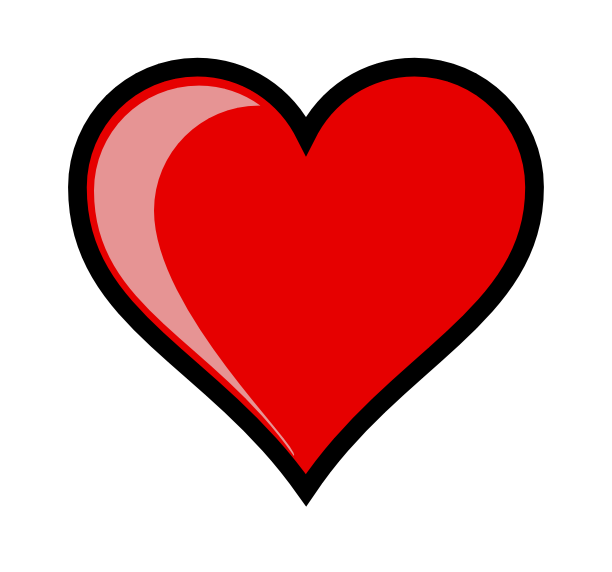 LOVELOVE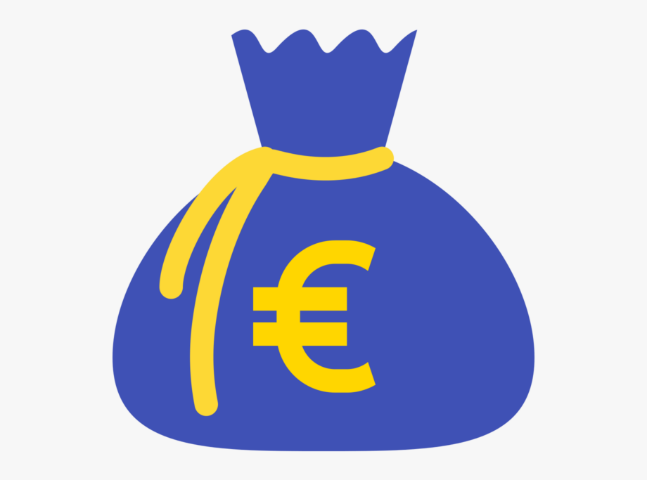 MONEYMONEY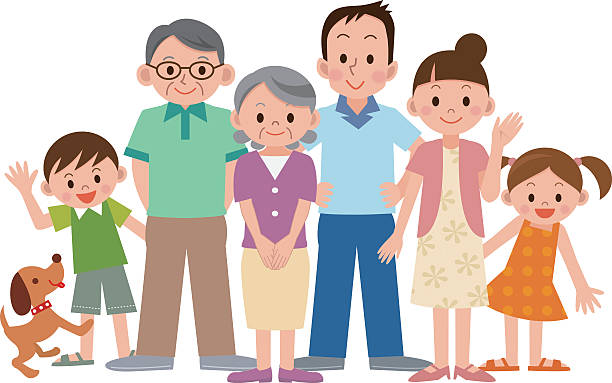 FAMILYFAMILY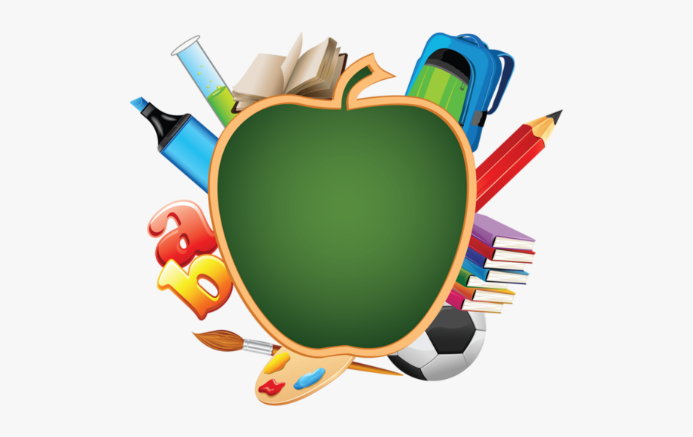 EDUCATIONEDUCATION